FICHELABÉLISATION LIGUE BFC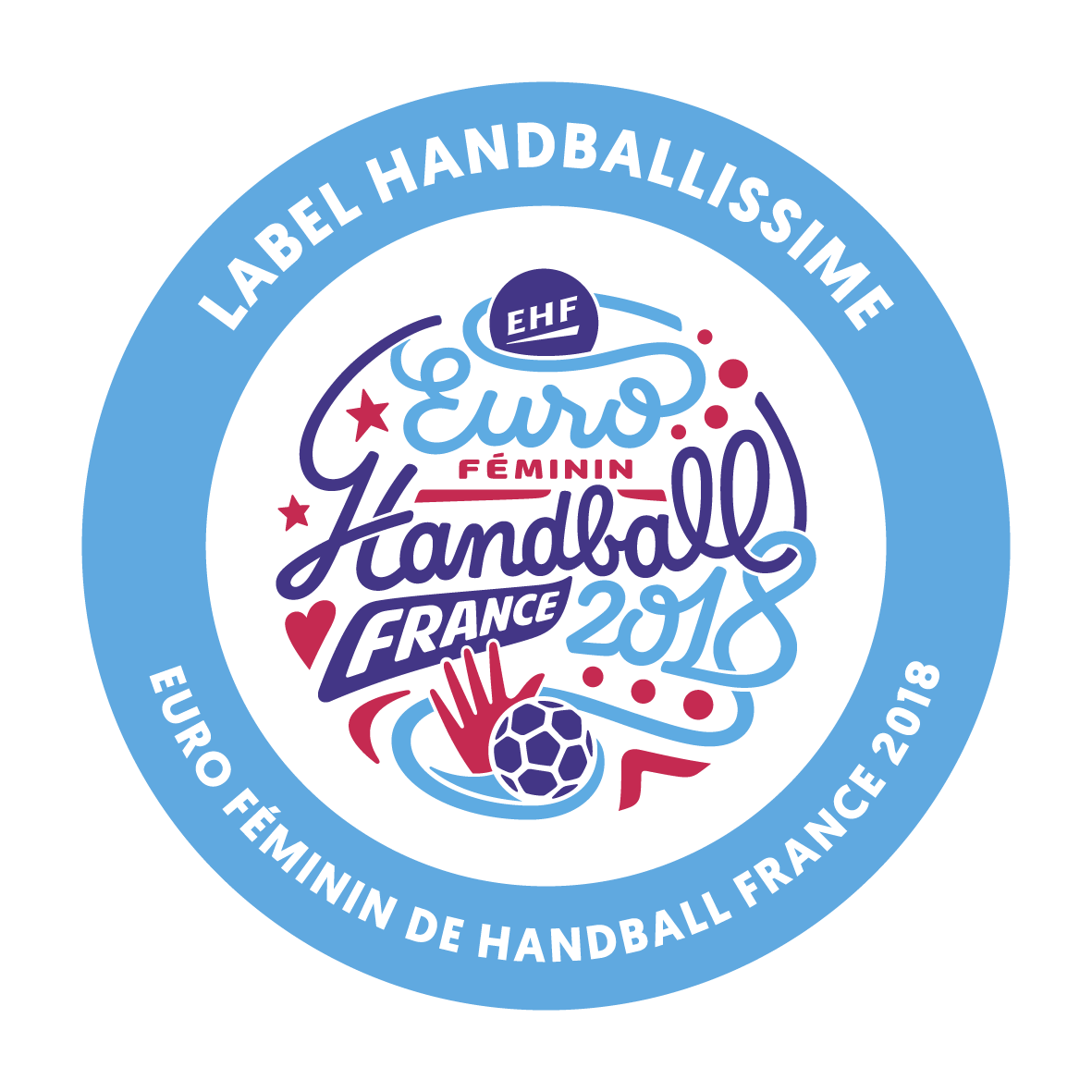 Si votre action est ciblée spécifiquement auprès du public féminin diriger vous vers la page 2 : « Fiche labélisation Ligue BFC – LABEL FÉMININ » Nom de la structure :	Référent (Nom/Prénom) : 	Téléphone référent : 	Mail référent : 	Nom de l’événement :	Description de l’événement :	Public(s) cible(s) : 	Lieu : 	Date : 	Nombre de participants : 	À envoyer à :Quintia LocatelliLigue Bourgogne Franche-Comté de Handballquintia.locatelli@gmail.comFICHELABÉLISATION LIGUE BFC « LABEL FÉMININ »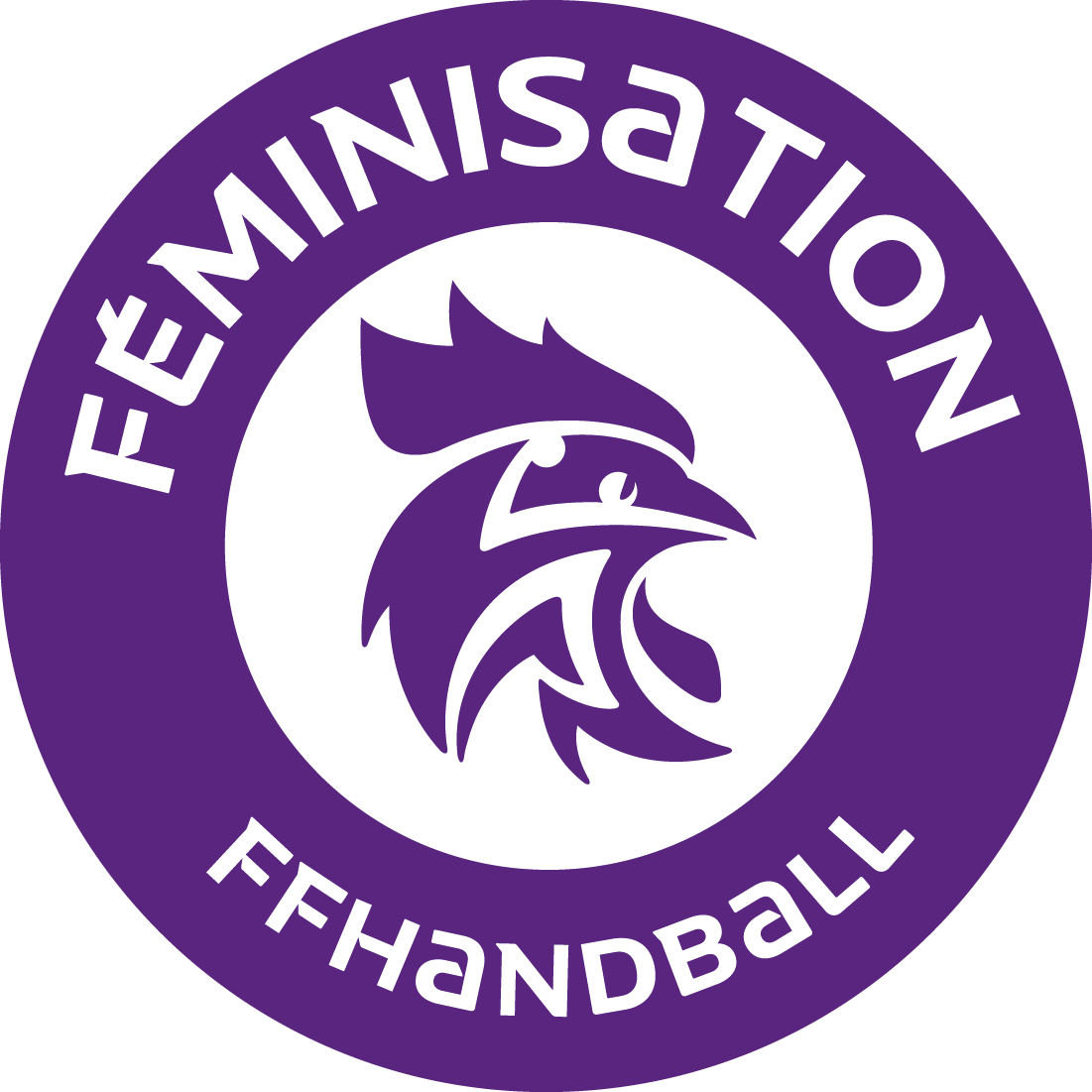 Nom de la structure :	Référent (Nom/Prénom) : 	Téléphone référent : 	Mail référent : 	Nom de l’événement :	Objectif de l’action : Fidélisation                                     Promotion Description de l’action : 	Public(s) cible(s) : (Possibilité de cocher plusieurs cases) Jeunes (3-18 ans) Adultes Seniors QPV / ZRRNon licenciés LicenciésLieu : 	Date : 	Nombre de participants : 	À envoyer à :Quintia LocatelliLigue Bourgogne Franche-Comté de Handballquintia.locatelli@gmail.com